Unidades de MedidaBIT : 

Bit es el acrónimo de Binary digit. (dígito binario). Un bit es un dígito del sistema de numeración binario. 
Mientras que en el sistema de numeración decimal se usan diez dígitos, en el binario se usan sólo dos dígitos, el 0 y el 1. Un bit o dígito binario puede representar uno de esos dos valores, 0 ó 1. 
Se puede imaginar un bit, como una bombilla que puede estar en uno de los siguientes dos estados: 

apagada  o  encendida 


Memoria de computadora de 1980 donde se pueden ver los bits físicos. Este conjunto de unos 4x4 cm. corresponden a 512 bytes. 
El bit es la unidad mínima de información empleada en informática, en cualquier dispositivo digital, o en la teoría de la información. Con él, podemos representar dos valores cuales quiera, como verdadero o falso, abierto o cerrado, blanco o negro, norte o sur, masculino o femenino, rojo o azul, etc. Basta con asignar uno de esos valores al estado de "apagado" (0), y el otro al estado de "encendido" (1). 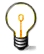 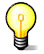 Byte : 

Byte es una palabra inglesa , que si bien la Real Academia Española ha aceptado como equivalente a octeto (es decir a ocho bits), para fines correctos, un byte debe ser considerado como una secuencia de bits contiguos, cuyo tamaño depende del código de información o código de caracteres en que sea definido. Megabyte:Coloquialmente a los magabytes se les denomina megas. 
Es la unidad más típica actualmente, junto al múltiplos inmediatamente superior, el gigabyte, usándose para especificar la capacidad de la memoria RAM, de las memorias de tarjetas gráficas, de los CD-ROM, o el tamaño de los programas, de los archivos grandes, etc. La capacidad de almacenamiento se mide habitualmente en gigabytes, es decir, en miles de megabytes. 